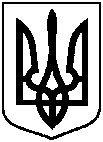 СУМСЬКА МІСЬКА ВІЙСЬКОВА АДМІНІСТРАЦІЯ СУМСЬКОГО РАЙОНУ СУМСЬКОЇ ОБЛАСТІНАКАЗ02.04.2024                                        м. Суми                            № 143 – СМРПро затвердження проекту землеустрою щодо відведення земельної    ділянки      та   надання     її  в постійне користування Об’єднанню співвласників багатоквартирного будинку «Лермонтова 1А» за   адресою: м. Суми, вул. Польська, 1А, площею 0,4905 га 	Розглянувши звернення юридичної особи, надані документи, відповідно до статей 42, 92, 123, 186 Земельного кодексу України, статті 50 Закону України «Про землеустрій», враховуючи рекомендації постійної комісії з питань архітектури, містобудування, регулювання земельних відносин, природокористування та екології Сумської міської ради (протокол від 19.03.2024 № 80) та керуючись пунктом 26 частини 2 та пунктом 8 частини 6 статті 15  Закону України «Про правовий режим воєнного стану»НАКАЗУЮ:	Затвердити проект землеустрою щодо відведення земельної ділянки та надати Об’єднанню співвласників багатоквартирного                                                         будинку «Лермонтова 1А» (40522469) в постійне користування земельну ділянку за адресою: м. Суми, вул. Польська, 1А, кадастровий номер 5910136600:17:028:0005, площею 0,4905 га, категорія та цільове призначення земельної ділянки: землі житлової та громадської забудови, для будівництва і обслуговування багатоквартирного житлового будинку.Начальник								        Олексій ДРОЗДЕНКО